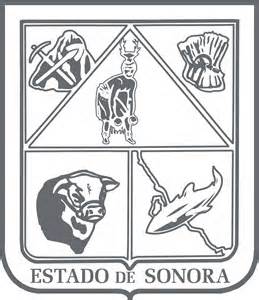                  GOBIERNO DEL ESTADO DE SONORA          	      17-SRH-P14-F01/REV.01            DESCRIPCIÓN DE PUESTO											ID: 1206-009OBJETIVOProporcionar de manera oportuna y eficiente los insumos y servicios necesarios, para el buen desempeño de las actividades que realizan la Unidades Administrativas de la Dependencia.RESPONSABILIDADESRELACIONESMEDIDORES DE EFICIENCIA
DATOS GENERALES DEL PERFILGrado de estudios	Grado de estudios requerido y deseable.	Requerido:  	Deseable:   ¿El puesto requiere alguna especialización académica?	Carrera:	 Licenciatura en Administración, Contabilidad	Área:	 Administrativa¿El puesto requiere experiencia laboral?La experiencia laboral requerida.• 6 meses en conocimientos de Administración y Contabilidad¿La ejecución del puesto requiere del conocimiento del inglés o algún otro idioma?Grado de dominio del idioma inglés¿La ejecución del puesto requiere del conocimiento de manejo de computadora?Nivel de conocimientos de computación.¿Qué nivel de habilidad de trato con personas requiere el puesto?Habilidad de trato con personas.¿Cuál es el nivel de la responsabilidad gerencial necesaria?Nivel de responsabilidad gerencial¿Cuál es el resultado esencial del puesto?El resultado esencial del puesto y el resultado secundario más importante.En primer lugar: 
En segundo lugar:  En relación al servicio a la comunidad y a los objetivos sociales y políticos del Gobierno del Estado, su puesto:Orientación del puesto.Manejo de personal requeridoNúmero de personas a cargo del titular del puestoRecursos financieros a su cargo(M = 000; MM = 000,000 de pesos anuales)¿Si maneja recursos financieros, su responsabilidad sobre ellos es?Tipo de responsabilidad sobre los recursos financieros que maneja.Tipo de Análisis PredominanteMarco de actuación y supervisión recibidaDATOS DE APROBACIÓNInformación provista por:                                                      Información aprobada por:DATOS GENERALESDATOS GENERALESDATOS GENERALESDATOS GENERALESTítulo actual del puesto funcional:Jefe de Departamento de Recursos Materiales y Bienes MueblesDependencia/Entidad:Secretaría de Agricultura, Ganadería, Recursos Hidráulicos, Pesca y Acuacultura     Área de adscripción:Dirección General de Planeación, Administración y EvaluaciónReporta a:Director de Administración y FinanzasPuestos que le reportan:Adquisiciones y Suministro de Materiales, Informática, Servicios Generales, Mantenimiento y Control Vehicular, Seguimiento de Control Net, Responsable del Parque VehicularElaborar el Programa Anual de Adquisiciones, Arrendamientos y Servicios de la Dependencia, e implementarlo en base al marco-jurídico vigente.Atender el suministro de materiales y los servicios generales requeridos para eficientar la operación de las Unidades Administrativas de Dependencia.Realizar los procesos de licitación de las adquisiciones de bienes y servicios, en los términos que marca la ley aplicable.Elaborar los contratos de adquisiciones, arrendamiento y servicios correspondientes para su aplicación.Actualizar permanentemente los sistemas de control y seguimiento de la operación de la flotilla vehicular existente y los inventarios de bienes muebles y de consumo.Proporcionar en forma expedita, el servicio de mantenimiento de los bienes muebles e inmuebles, así como los equipos de comunicación, telecomunicación y de computación electrónica.Desarrollar todas aquellas funciones inherentes al área de su competencia.Internas:a) Unidades Administrativas de SAGARHPAExternas:a) ProveedoresActividades programadas contra actividades realizadas.Sexo:Estado Civil:Edad:Entre 30 a 50 años. Nombre: Nombre:    Cargo:Jefe de Departamento de Recursos Materiales y Bienes Muebles    Cargo:Director de Administración y Finanzas